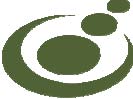 VÁLTOZÁSBEJELENTŐ ADATLAPA Magyar Szénhidrogén Készletező Szövetségnél nyilvántartott adatok módosításáhozCsatolt mellékletek: készletezési kötelezettséggel járó tevékenység folytatásához kiadott engedély(ek)** * Kötelezően kitöltendő mező** A tevékenység folytatásához kiadott hatósági engedélyt érintő változás esetén kötelező mellékletKitöltési útmutató:Amennyiben a társaság adata megszűnt, akkor kizárólag az érintett adatot tüntesse fel és a változás típusánál a Törlés rovatot jelölje X-szel.Amennyiben a társaság új, eddig nem létező adatot jelent be, akkor az érintett adat feltüntetése mellett a változás típusánál az Új bejelentés rovatot jelölje X-szel.Amennyiben a társaság jelenlegi adata módosítására került sor, akkor a módosítással érintett korábbi adatot tüntesse fel és a változás típusánál a Törlés rovatot jelölje X-szel. A következő sorban adja meg a módosítás nyomán hatályos új adatot és a változás típusánál az Új bejelentés rovatot jelölje X-szel.Kelt:   											Cégszerű aláírásTagszám*:Cégnév*: Változással érintett adatok: Változással érintett adatok:Változás típusa(jelölje x-szel) *:Változás típusa(jelölje x-szel) *: Változással érintett adatok: Változással érintett adatok:TörlésÚj bejelentésA társaság teljes cégneve: A társaság teljes cégneve: Rövidített cégneve:  Telefon E-mail cím Rövidített cégneve: Székhelye: Székhelye: Levelezési címe: Levelezési címe: Központi e-mail címe:Központi e-mail címe:Tagi kötelezettséggel érintett telephelye(i):Tagi kötelezettséggel érintett telephelye(i):Tagi kötelezettséggel érintett telephelye(i):Tagi kötelezettséggel érintett telephelye(i):Tagi kötelezettséggel érintett telephelye(i):Tagi kötelezettséggel érintett telephelye(i):Létesítő okirat kelte: Létesítő okirat kelte: Cégbejegyzés kelte:Cégbejegyzés kelte:Cégjegyzék száma:Cégjegyzék száma:Jogelőd megnevezése: Jogelőd megnevezése: Adószám: Adószám: Tagi kötelezettséggel kapcsolatos pénzügyi teljesítések lebonyolítására kijelölt bankszámla száma(i): Tagi kötelezettséggel kapcsolatos pénzügyi teljesítések lebonyolítására kijelölt bankszámla száma(i): Tagi kötelezettséggel kapcsolatos pénzügyi teljesítések lebonyolítására kijelölt bankszámla száma(i): Tagi kötelezettséggel kapcsolatos pénzügyi teljesítések lebonyolítására kijelölt bankszámla száma(i): Szénhidrogének behozatalával / értékesítésével/felhasználásával kapcsolatos tevékenység megkezdésének időpontja:Szénhidrogének behozatalával / értékesítésével/felhasználásával kapcsolatos tevékenység megkezdésének időpontja:Szénhidrogének behozatalával / értékesítésével/felhasználásával kapcsolatos tevékenység megkezdésének időpontja:Szénhidrogének behozatalával / értékesítésével/felhasználásával kapcsolatos tevékenység megkezdésének időpontja:Cégjegyzésre jogosult képviselő(k):Cégjegyzésre jogosult képviselő(k):Cégjegyzésre jogosult képviselő(k):Cégjegyzésre jogosult képviselő(k):Cégjegyzésre jogosult képviselő(k):Változás típusa (jelölje x-szel) *Változás típusa (jelölje x-szel) *NévBeosztásJogviszony kezdete és időtartamaTelefonszámE-mail címTörlésÚj bejelentésA tevékenység folytatásához kiadott hatósági engedélyek:A tevékenység folytatásához kiadott hatósági engedélyek:A tevékenység folytatásához kiadott hatósági engedélyek:Változás típus (jelölje x-szel) *Változás típus (jelölje x-szel) *MegnevezéseSzámaÉrvényességeTörlésÚj bejelentés